New Jersey Swimming2016 Hall-O-Ween
at the Imperattore NatatoriumSaturday October 8thOrder of EventsMorning Session #1—12 & UnderAfternoon Session #2—13 & OverNew Jersey Swimming2016 Hall-O-Ween
at the Imperattore NatatoriumSunday October 9thOrder of EventsMorning Session #3—10 & UnderMidday Session #4—11-12Afternoon Session #5—13-19Meet ScheduleThe facility will open no earlier than 8:20am Saturday, 6:55am Sunday**Session start times to be determined when all entries are received.WaiverIn consideration of the acceptance of this entry, I/we hereby, for myself/ourselves, my/our heirs, administrators and assigns, waive and release any and all claims against USA Swimming, NJ Swimming, Hall Aquatic Club, Seton Hall University, Be Smartt Inc and their staffs for any injuries and/or expenses incurred by me/us at the swim meet, or while on the road to and from the meet. I/we are USA Swimming registered athletes and am/are eligible to compete in all the events I/we have entered. Meet VerificationI hereby certify that all entered swimmers and coaches listed below for the Hall Aquatic Club Hall-O-Ween meet on October 8th and 9th, 2016 are registered members of USA Swimming. All USA Swimming numbers are correctly listed and unless otherwise noted, are not required to swim unattached (UN) due to the 120 day transfer. Also I acknowledge that deck access is limited to coaches and/or officials working the meet and displaying their credentials. Club Name/Club Code 	Signature of Coach and/or Parent/Guardian 	Telephone ________________________   E-Mail Address 	Name(s) of Coach(es): 	Name/E-Mail/Phone Number of person to contact regarding this entry: Name/E-Mail/Phone Number of person to contact regarding timers/officials: Entry Fee Summary:	________________ 	Individual event entries @ $4.00 = 	$__________ 
 	________________ 	Relay event entries @ $8.00 = 		$__________
		Total:		$__________Make checks payable to: Hall Aquatic ClubArticle 302.4 of the USA Swimming Rules and Regulations False Registration: An LSC may impose a fine of up to $100 per event against a member coach or a member club’s representative signing a document which indicates a swimmer is registered with USA Swimming for a meet when that swimmer is not properly registered or eligible to compete for that club. This will be enforced by the LSC and the LSC will be entitled to the fines imposed. List all Unattached Swimmers: Unattached Swimmer _____________________________________, Unattached Swimmer 	Unattached Swimmer _____________________________________, Unattached Swimmer 	Unattached Swimmer _____________________________________, Unattached Swimmer 	Unattached Swimmer _____________________________________, Unattached Swimmer 	Unattached Swimmer _____________________________________, Unattached Swimmer 	Hall-O-Ween 2016Hosted by Hall Aquatic Club
at the Imperattore Natatorium, Seton Hall UniversityHeld under the sanction of USA SwimmingHall-O-Ween 2016Hosted by Hall Aquatic Club
at the Imperattore Natatorium, Seton Hall UniversityHeld under the sanction of USA SwimmingHall-O-Ween 2016Hosted by Hall Aquatic Club
at the Imperattore Natatorium, Seton Hall UniversityHeld under the sanction of USA SwimmingHall-O-Ween 2016Hosted by Hall Aquatic Club
at the Imperattore Natatorium, Seton Hall UniversityHeld under the sanction of USA SwimmingHall-O-Ween 2016Hosted by Hall Aquatic Club
at the Imperattore Natatorium, Seton Hall UniversityHeld under the sanction of USA SwimmingHall-O-Ween 2016Hosted by Hall Aquatic Club
at the Imperattore Natatorium, Seton Hall UniversityHeld under the sanction of USA SwimmingHall-O-Ween 2016Hosted by Hall Aquatic Club
at the Imperattore Natatorium, Seton Hall UniversityHeld under the sanction of USA SwimmingMeet Sanction #NJS100816SCAny changes of the meet information without the approval of the administrative chairman, age group chairman or senior chairman are a violation of the sanction.It is understood and agreed that USA Swimming shall be free from any liabilities or claims for damages arising by reason of injuries to anyone during the conduct of the event.NJS100816SCAny changes of the meet information without the approval of the administrative chairman, age group chairman or senior chairman are a violation of the sanction.It is understood and agreed that USA Swimming shall be free from any liabilities or claims for damages arising by reason of injuries to anyone during the conduct of the event.NJS100816SCAny changes of the meet information without the approval of the administrative chairman, age group chairman or senior chairman are a violation of the sanction.It is understood and agreed that USA Swimming shall be free from any liabilities or claims for damages arising by reason of injuries to anyone during the conduct of the event.NJS100816SCAny changes of the meet information without the approval of the administrative chairman, age group chairman or senior chairman are a violation of the sanction.It is understood and agreed that USA Swimming shall be free from any liabilities or claims for damages arising by reason of injuries to anyone during the conduct of the event.NJS100816SCAny changes of the meet information without the approval of the administrative chairman, age group chairman or senior chairman are a violation of the sanction.It is understood and agreed that USA Swimming shall be free from any liabilities or claims for damages arising by reason of injuries to anyone during the conduct of the event.NJS100816SCAny changes of the meet information without the approval of the administrative chairman, age group chairman or senior chairman are a violation of the sanction.It is understood and agreed that USA Swimming shall be free from any liabilities or claims for damages arising by reason of injuries to anyone during the conduct of the event.Date of Meet:Saturday, October 8th, and Sunday, October 9th, 2016Saturday, October 8th, and Sunday, October 9th, 2016Saturday, October 8th, and Sunday, October 9th, 2016Saturday, October 8th, and Sunday, October 9th, 2016Saturday, October 8th, and Sunday, October 9th, 2016Saturday, October 8th, and Sunday, October 9th, 2016Location:Imperattore Natatorium, Seton Hall University, South Orange NJImperattore Natatorium, Seton Hall University, South Orange NJImperattore Natatorium, Seton Hall University, South Orange NJImperattore Natatorium, Seton Hall University, South Orange NJImperattore Natatorium, Seton Hall University, South Orange NJImperattore Natatorium, Seton Hall University, South Orange NJFacility Info:Imperattore Natatorium on the campus of  is an 8-lane 25-yard pool, with Colorado Timing. The depth at the starting end of the pool is 13.5’ and the depth at the turn end is 3.5’. Entry to the facility will be via the main entrance to Walsh Gym. All swimmers coaches and parents are to enter the pool via the side entrance from the lobby area. There is gallery seating for all participants and spectators.Absolutely no chairs or blankets will be allowed in the lobby or along the stairway.The changing rooms will not be available.  Swimmers will need to use the field house restrooms in the facility.Because of facility constraints, sessions will be limited to 175-200 swimmers.Imperattore Natatorium on the campus of  is an 8-lane 25-yard pool, with Colorado Timing. The depth at the starting end of the pool is 13.5’ and the depth at the turn end is 3.5’. Entry to the facility will be via the main entrance to Walsh Gym. All swimmers coaches and parents are to enter the pool via the side entrance from the lobby area. There is gallery seating for all participants and spectators.Absolutely no chairs or blankets will be allowed in the lobby or along the stairway.The changing rooms will not be available.  Swimmers will need to use the field house restrooms in the facility.Because of facility constraints, sessions will be limited to 175-200 swimmers.Imperattore Natatorium on the campus of  is an 8-lane 25-yard pool, with Colorado Timing. The depth at the starting end of the pool is 13.5’ and the depth at the turn end is 3.5’. Entry to the facility will be via the main entrance to Walsh Gym. All swimmers coaches and parents are to enter the pool via the side entrance from the lobby area. There is gallery seating for all participants and spectators.Absolutely no chairs or blankets will be allowed in the lobby or along the stairway.The changing rooms will not be available.  Swimmers will need to use the field house restrooms in the facility.Because of facility constraints, sessions will be limited to 175-200 swimmers.Imperattore Natatorium on the campus of  is an 8-lane 25-yard pool, with Colorado Timing. The depth at the starting end of the pool is 13.5’ and the depth at the turn end is 3.5’. Entry to the facility will be via the main entrance to Walsh Gym. All swimmers coaches and parents are to enter the pool via the side entrance from the lobby area. There is gallery seating for all participants and spectators.Absolutely no chairs or blankets will be allowed in the lobby or along the stairway.The changing rooms will not be available.  Swimmers will need to use the field house restrooms in the facility.Because of facility constraints, sessions will be limited to 175-200 swimmers.Imperattore Natatorium on the campus of  is an 8-lane 25-yard pool, with Colorado Timing. The depth at the starting end of the pool is 13.5’ and the depth at the turn end is 3.5’. Entry to the facility will be via the main entrance to Walsh Gym. All swimmers coaches and parents are to enter the pool via the side entrance from the lobby area. There is gallery seating for all participants and spectators.Absolutely no chairs or blankets will be allowed in the lobby or along the stairway.The changing rooms will not be available.  Swimmers will need to use the field house restrooms in the facility.Because of facility constraints, sessions will be limited to 175-200 swimmers.Imperattore Natatorium on the campus of  is an 8-lane 25-yard pool, with Colorado Timing. The depth at the starting end of the pool is 13.5’ and the depth at the turn end is 3.5’. Entry to the facility will be via the main entrance to Walsh Gym. All swimmers coaches and parents are to enter the pool via the side entrance from the lobby area. There is gallery seating for all participants and spectators.Absolutely no chairs or blankets will be allowed in the lobby or along the stairway.The changing rooms will not be available.  Swimmers will need to use the field house restrooms in the facility.Because of facility constraints, sessions will be limited to 175-200 swimmers.Pool Certification Statement:The competition course has not been certified in accordance with 104.2.2C(4). Note that this statement is a required meet announcement statement, and refers to the pre-certification of the pool length measurement in regards to National and World Record swims which may occur in the pool. The fact that this pool is not certified in accordance to 104.2.2C(4) does not impact on the validity of the times achieved in this pool. Times swum at this meet will in fact be entered in SWIMS and are eligible for qualifying for any other USA Swimming sanctioned competition.The competition course has not been certified in accordance with 104.2.2C(4). Note that this statement is a required meet announcement statement, and refers to the pre-certification of the pool length measurement in regards to National and World Record swims which may occur in the pool. The fact that this pool is not certified in accordance to 104.2.2C(4) does not impact on the validity of the times achieved in this pool. Times swum at this meet will in fact be entered in SWIMS and are eligible for qualifying for any other USA Swimming sanctioned competition.The competition course has not been certified in accordance with 104.2.2C(4). Note that this statement is a required meet announcement statement, and refers to the pre-certification of the pool length measurement in regards to National and World Record swims which may occur in the pool. The fact that this pool is not certified in accordance to 104.2.2C(4) does not impact on the validity of the times achieved in this pool. Times swum at this meet will in fact be entered in SWIMS and are eligible for qualifying for any other USA Swimming sanctioned competition.The competition course has not been certified in accordance with 104.2.2C(4). Note that this statement is a required meet announcement statement, and refers to the pre-certification of the pool length measurement in regards to National and World Record swims which may occur in the pool. The fact that this pool is not certified in accordance to 104.2.2C(4) does not impact on the validity of the times achieved in this pool. Times swum at this meet will in fact be entered in SWIMS and are eligible for qualifying for any other USA Swimming sanctioned competition.The competition course has not been certified in accordance with 104.2.2C(4). Note that this statement is a required meet announcement statement, and refers to the pre-certification of the pool length measurement in regards to National and World Record swims which may occur in the pool. The fact that this pool is not certified in accordance to 104.2.2C(4) does not impact on the validity of the times achieved in this pool. Times swum at this meet will in fact be entered in SWIMS and are eligible for qualifying for any other USA Swimming sanctioned competition.The competition course has not been certified in accordance with 104.2.2C(4). Note that this statement is a required meet announcement statement, and refers to the pre-certification of the pool length measurement in regards to National and World Record swims which may occur in the pool. The fact that this pool is not certified in accordance to 104.2.2C(4) does not impact on the validity of the times achieved in this pool. Times swum at this meet will in fact be entered in SWIMS and are eligible for qualifying for any other USA Swimming sanctioned competition.Host Team Contact:Ron Farina973-761-9594973-761-9594973-761-9594Ronald.Farina@shu.eduRonald.Farina@shu.eduMeet Director:Ron Farina973-761-9594973-761-9594973-761-9594Ronald.Farina@shu.eduRonald.Farina@shu.eduMeet Referee:Bill TuckerBill TuckerBill TuckerBill TuckerBill Tuckerwtucker370@comcast.netAdmin Officials:Jackie Morris, Shari WiedeckerJackie Morris, Shari WiedeckerJackie Morris, Shari WiedeckerJackie Morris, Shari Wiedeckerbesmarttinc@gmail.combesmarttinc@gmail.comSafety Marshall:Derek SappDerek SappDerek SappDerek SappDerek.Sapp@shu.eduDerek.Sapp@shu.eduEntry Coordinator:Be Smartt Inc609-558-0988609-558-0988609-558-0988besmarttinc@gmail.com besmarttinc@gmail.com Entries Open:Friday, September 9th, 2016Friday, September 9th, 2016Friday, September 9th, 2016Friday, September 9th, 2016Friday, September 9th, 2016Friday, September 9th, 2016Entry Deadline:Saturday, September 24th, 2016 at 6 pmSaturday, September 24th, 2016 at 6 pmSaturday, September 24th, 2016 at 6 pmSaturday, September 24th, 2016 at 6 pmSaturday, September 24th, 2016 at 6 pmSaturday, September 24th, 2016 at 6 pmSwimmer AgeSwimmer ages for this meet are as of: Saturday, October 8th, 2016Swimmer ages for this meet are as of: Saturday, October 8th, 2016Swimmer ages for this meet are as of: Saturday, October 8th, 2016Swimmer ages for this meet are as of: Saturday, October 8th, 2016Swimmer ages for this meet are as of: Saturday, October 8th, 2016Swimmer ages for this meet are as of: Saturday, October 8th, 2016Entry Fees: Individual Entry : $4.00Individual Entry : $4.00Individual Entry : $4.00Relay: $8.00Relay: $8.00Relay: $8.00Meet Course:Short Course Yards (SCY)Short Course Yards (SCY)Short Course Yards (SCY)Short Course Yards (SCY)Short Course Yards (SCY)Short Course Yards (SCY)Meet Format: This meet will be run as a timed final meet.There will be 10 & Under, 11-12, 13 & Over Events There are no time standards for this meet.This meet will be deck seeded with coaches checking in/scratching all swimmers and relays. When the seeding has been posted, swimmers will report to the blocks on their own.This meet will be run as a timed final meet.There will be 10 & Under, 11-12, 13 & Over Events There are no time standards for this meet.This meet will be deck seeded with coaches checking in/scratching all swimmers and relays. When the seeding has been posted, swimmers will report to the blocks on their own.This meet will be run as a timed final meet.There will be 10 & Under, 11-12, 13 & Over Events There are no time standards for this meet.This meet will be deck seeded with coaches checking in/scratching all swimmers and relays. When the seeding has been posted, swimmers will report to the blocks on their own.This meet will be run as a timed final meet.There will be 10 & Under, 11-12, 13 & Over Events There are no time standards for this meet.This meet will be deck seeded with coaches checking in/scratching all swimmers and relays. When the seeding has been posted, swimmers will report to the blocks on their own.This meet will be run as a timed final meet.There will be 10 & Under, 11-12, 13 & Over Events There are no time standards for this meet.This meet will be deck seeded with coaches checking in/scratching all swimmers and relays. When the seeding has been posted, swimmers will report to the blocks on their own.This meet will be run as a timed final meet.There will be 10 & Under, 11-12, 13 & Over Events There are no time standards for this meet.This meet will be deck seeded with coaches checking in/scratching all swimmers and relays. When the seeding has been posted, swimmers will report to the blocks on their own.Entry Limits:Daily:	4 Individual events
 	1 RelayDaily:	4 Individual events
 	1 RelayMeet:	8 Individual Events
 	2 Relays Meet:	8 Individual Events
 	2 Relays Meet:	8 Individual Events
 	2 Relays Meet:	8 Individual Events
 	2 Relays Checks Payable To:Hall Aquatic ClubHall Aquatic ClubHall Aquatic ClubHall Aquatic ClubHall Aquatic ClubHall Aquatic ClubEmail Entry Files To:besmarttinc@gmail.com besmarttinc@gmail.com besmarttinc@gmail.com besmarttinc@gmail.com besmarttinc@gmail.com besmarttinc@gmail.com Checks/Waivers:Bring to the first session of the meet where the team is competing.Bring to the first session of the meet where the team is competing.Bring to the first session of the meet where the team is competing.Bring to the first session of the meet where the team is competing.Bring to the first session of the meet where the team is competing.Bring to the first session of the meet where the team is competing.Saturday Morning ScheduleWarm-up: 8:25amMeet Start: 9:30amGirlsAge Group and EventBoys#112 & Under 200 Medley Relay#2#312 & Under 50 Breaststroke#4#512 & Under 50 Freestyle#6#712 & Under 100 IM#8#9200 Freestyle#10Saturday Afternoon ScheduleWarm-up: TBAMeet Start: 65 min after warm-upWomenAge Group and EventMen#1113 & Over 200 Medley Relay#12#1313 & Over 100 Backstroke#14#1513 & Over 100 Breaststroke#16#1713 & Over 100 Freestyle#18#1913 & Over 200 IM#20Sunday Morning ScheduleWarm-up: 7:05amMeet Start: 8:10amGirlsAge Group and EventBoys#2110 & Under 200 Freestyle Relay#22#2310 & Under 100 Freestyle#24#2510 & Under 50 Butterfly#26#2710 & Under 50 Backstroke#28#2910 & Under 100 Breaststroke#30#3110 & Under 200 IM#32Sunday Midday ScheduleWarm-up: TBAMeet Start: 65 min after warm-upGirlsAge Group and EventBoys#3311-12 200 Freestyle Relay#34#3511-12 100 Freestyle#36#3711-12 50 Butterfly#38#3911-12 50 Backstroke#40#4111-12 100 Breaststroke#42#4311-12 200 IM#44Saturday Midday ScheduleWarm-up: TBAMeet Start: 65 min after warm-upWomenAge Group and EventMen#4513 & Over 200 Freestyle Relay#46#4713 & Over 200 Freestyle#48#4913 & Over 100 Butterfly#50#5113 & Over 50 Breaststroke#51#5313 & Over 100 IM#54#5513 & Over 50 Backstroke#56#5713 & Over 50 Freestyle#58Saturday, October 8thSaturday, October 8thWarm-upStartSession 112 & Under8:25am9:30amSession 213 & OverTBA**TBA**Sunday October 9thSunday October 9thSession 310 & Under7:05am8:10amSession 411-12TBA**TBA**Session 513 & OverTBA**TBA**Scoring:Team Scoring will not be kept.Awards:Ribbons will be awarded for the top three swimmers in each individual event.Ribbons will be awarded for the top 3 swimmers in each age group of combined age group individual events—12 & Under will be divided into 10 & Under, and 11-12; 13 & Over will be divided into 13-14 and 15 & Over.Ribbons will be awarded to the top 3 relays in each relay event.Starts:‘Fly-over/Over-the-top’ starts will be used during this meet.Admissions and Programs:Admission will be $9.00 per session.  Heat sheets will be available online at www.besmarttinc.com and meet mobileThere will be no refunds for admission where events are curtailed or canceled due to circumstances beyond the host team’s control.Concessions:Food concessions will be available.Vendor:A vendor will be selling merchandise at the meet.Entry Info:There will be no refunds after the entry deadline except for events that may be scratched from meet by the Entry Coordinator or Meet Director, or as otherwise directed by NJ Swimming. Entries will be acknowledged within 48 hours of receipt. All entries will be accepted on a first come basis.Entry forms, verification forms, waiver release, and fees must be received no later than the first session of the meet where the team competes.Team entries will be considered accepted when the host club accepts the entries.Meet Entries will be taken until the meet fills. The host club must stay within the four hour per session rule.Special Notice: All entries fees must be paid no later than Session Check-in. If a team fails to make payment by that time all their swimmers may be scratched, at the discretion of the Host Team.Entry Times:New Jersey Swimming does not allow ‘NT’ or ‘No Time’ to be used as an entry time. All entry times must be in short course yards.Relays:All relays will be deck seeded. Coaches must turn in relay cards with scratches at swimmer check-in.Coaches must turn in relay cards listing correct swimmers’ names and correct order prior to the start of the event.Unattached swimmers may not swim in any relay.Swimmer Eligibility:No swimmer will be permitted to compete unless the swimmer is a member as provided in Article 302.All transfer swimmer(s) must swim unattached for 120 days from their last attached competition.  Swimmers must use an UN- (New Team Alpha Code) as their team affiliation. All Unattached swimmers must be listed on the team’s official waiver entry form.Host ClubResponsibilities:The host club will provide a single timer in each lane throughout the meet, The host club will e-mail entry verification back to the participating clubs.The host club will create a warm-up schedule that will be fair and equal to all teams. The host club will create timing assignments that are fair and equitable with as many teams participating as possible.Warm-up schedules and assignments, and timing assignments will be e-mailed to all participating clubs and posted on the website www.besmarttinc.com no later than 1 week before the meet.Participating ClubResponsibilities:Participating clubs must help with timing assignments. Timing assignments will be e-mailed to participating clubs and posted on the swim meet website: www.besmarttinc.com  1 week prior to the meet.Participating club parents must stay off the pool deck except for timing assignments.Participating clubs should help with officiating whenever possible. List the club contact for club officials on the meet summary.Coaches Eligibility:All coaches “on the deck” must be currently registered coach members of USA Swimming.Coaches must show coaching card for entrance to facility.All coaches must have coaching cards visible at all times while on deck.Meet FormatWaiver:This meet will be run in accordance to current USA Swimming Rules.The host club has the right to change the format of the meet with the approval of the Administrative vice chair and either the Age Group or Senior vice chair.  These changes would be made for a more efficient swim meet for the swimmers and the host club.  Reasons for these changes include:To allow more swimmers to swim.To conform to facility capacity limits or for facility safety concerns.To condense the meet into smaller time frame.Some of the changes that may be made: 1) add a session, 2) heat limit distance events 3) condense sessions, and 4) eliminate relays.Warm-up Procedures:Warm-ups will be run under New Jersey Swimming Warm-up and Safety Guidelines. Warm-ups will include general warm-up lanes, sprint lanes, and pace lanes.Swimming Equipment is not allowed in the competition pool during all warm-up sessions. This includes kick boards, hand paddles, and pull buoys.All swimmers are entitled to a fair and comparable warm-up. All teams must receive the same opportunities for warm-up lanes, sprint lanes, and pace lanes.All swimmers must enter the pool feet first from the starting end of the pool.New Jersey Swimming officials will monitor warm-ups. All general warm-up lanes will swim in a counterclockwise direction.There will be two 30-minute warm-ups divided by teams.Check-In:All check-in sheets must be turned into the scoring table 35 minutes before the start of each session. Swimmers that are swimming will have a line through their name. Swimmers that are being scratched will have their names circled with a “SCR” next to the circle. Swimmers scratching a single event will have a line through their name and the event number circled with “SCR” next to the circle.Failure to follow this procedure may result in the swimmer(s) being scratched from the session.Internet Website Posting:Internet location for all meet information: http://www.besmarttinc.comPre-Meet Information posted on website:Meet Information will be posted on the website.Downloadable Hy-Tek Events list (.HYV file) will be posted on the website.List Teams whose entries have been received.List “heat limited” events psych sheet.List Updated meet schedule.List Warm-up Schedule and Team Warm-up Assignments.List Timing assignments.Post-Meet Information posted on website:Downloadable Results (Zipped .CL2 & .HY3 files) for TMPrintable meet results (.PDF fileResults:Meet result files for TM will be emailed to all participating teams. Meet results will be posted on the meet website and on the New Jersey Swimming Website: www.njswim.orgUSA-S Racing Start Certification Statement:Any swimmer entered in the meet must be certified by a USA Swimming member-coach as being proficient in performing a racing start or must start each race from within the water. When unaccompanied by a member-coach, it is the responsibility of the swimmer or the swimmer’s legal guardian to ensure compliance with this requirement.  Audio/Visual Recording Statement:Use of audio or visual recording devices, including a cell phone, is not permitted in changing areas, rest rooms or locker rooms.USA-S Deck Change Policy Statement:Deck changes are prohibited.Meet RequirementStatement:In order to be eligible for the NJ Swimming Zone Championship Team or for NJ Swimming Athlete Travel Grants for sectional and national level meets, NJ Swimming policy stipulates certain participation requirements.  As a NJ Swimming sanctioned meet, this meet counts toward those participation requirements.Hotels:Westin Hotel, 2 Whippany Rd, Morristown NJ 973-539-7300Wellesley Hotel, 1255 Rte 10, Morristown NJ 800-780-5733Summerfield Suites, 194 Park Ave, Morristown NJ 973-971-0008Directions:From I-280 Take Exit 11, Day St/Essex Ave, Orange. The off-ramp becomes Freeway Drive West. Make a left at the second light onto South Day St (Joyce Carnegie Pl). Make a left at the next light onto Freeway Drive East. Turn right at the next light onto South Centre St. (South Centre St becomes Centre St) Follow it approximately 2 miles to the intersection of south Orange Ave and Centre St. Enter the University through the Farinella Gate across the intersection on South Orange Ave.From the Garden State Parkway (North or South) Take the Garden State Parkway to Exit 145. Follow directions for I-280 West.From the New Jersey Turnpike Take the New Jersey Turnpike to Exit 15W. Follow directions for I-280 West.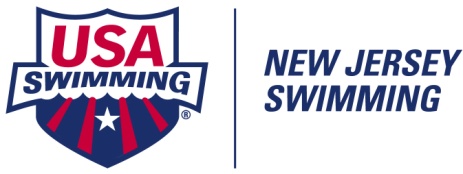 2016 Hall-O-WeenSaturday, October 8th & Sunday October 9th